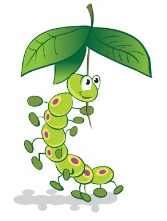 2A. PREVENT DUTY POLICYCounter-Terrorism & Security Act 2015. We have a duty under section 26 of the Counter-Terrorism Act 2015 to exercise our functions in order to have “due regard to the need to prevent people from being drawn into Terrorism”.Safeguarding Policy The Prevent Duty & Promoting British Values from 1st July 2015 all schools, registered early years childcare providers and registered later years childcare providers are subject to a duty under section 26 of the Counter -Terrorism and Security Act 2015, in the exercise of their functions, to have due regard to the need to prevent people from being drawn into terrorism”. This duty is known as the Prevent duty. Here at the Caterpillars Pre-School group we take safeguarding very seriously, therefore to ensure that we adhere to and achieve the Prevent duty we will:Provide appropriate training for staff. Part of this training will enable staff to identify children who may be at risk of radicalisationWe will build the children’s resilience to radicalisation by promoting fundamental British values and enabling them to challenge extremist views (for early year’s providers the statutory framework for the EYFS sets standards for learning, development, and care for children from 0-5, thereby assisting their personal, social, and emotional development and understanding of the world)We will assess risk, be means of a formal risk assessment, of children being drawn into terrorism, including support for extremist ideas that are part of terrorist ideologyWe will ensure that our staff understand the risks so that they can respond in an appropriate and proportionate wayWe will be aware of the online risk of radicalisation through the use of social media and the internetAs with managing other safeguarding risks, our staff will be alert to changes in children’s behaviour, which could indicate that they may be in need of help or protection (children at risk of radicalisation may display different signs or seek to hide their views). The Key Person approach means we already know our key children well and so we will notice any changes in behaviour, demeanour or personality quicklyWe will not carry out unnecessary intrusion into family life but we will take action when we observe behaviour of concern. We will work in partnership with WSSCP (West Sussex Safeguarding Children Partnership) for guidance and supportWe will build up an effective engagement with parents/carers and families.We will assist and advise families who raise concerns with us. It is important to assist and advise families who raise concerns and be able to point them to the right support mechanisms.We will ensure that our management teams will undertake Prevent awareness training (as a minimum) so that they can offer advice and support to other members of staff.We are fully aware of the procedure to make a referral to the Sussex Police Prevent Team if concerns do arise.This policy was adopted by the Manager of Caterpillars Pre-school on 24th February, 2017 …………………………………………………………Name of signatory:	Catherine Clark                                                                             Role of signatory:	Manager